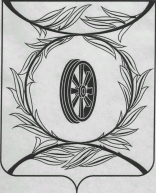 Челябинская областьСОБРАНИЕ ДЕПУТАТОВКАРТАЛИНСКОГО МУНИЦИПАЛЬНОГО РАЙОНАРЕШЕНИЕ от 29 ноября 2018 года  № 554              О внесении изменений в решение Собрания депутатов Карталинского муниципального района                    от 25.12.2017 года № 399 Рассмотрев ходатайство администрации Карталинского муниципального района о внесении изменений в решение Собрания депутатов Карталинского муниципального района от 25.12.2017 года № 399 «О принятии части полномочий по решению вопросов местного значения Карталинского городского поселения Карталинским муниципальным районом, руководствуясь решением Совета депутатов Карталинского городского поселения от 31.10.2018 года №121 «О внесении изменений в решение Совета депутатов Карталинского городского поселения от 14.12.2017 года №144», в соответствии с Бюджетным кодексом Российской Федерации, Уставом Карталинского муниципального района,Собрание депутатов Карталинского муниципального района РЕШАЕТ:Внести в Решение Собрания депутатов Карталинского муниципального района от 25.12.2017 года № 399 «О принятии части полномочий по решению вопросов местного значения Карталинского городского поселения Карталинским муниципальным районом» (с изменениями от 22.02.2018 года № 425, от 29.03.2018 года № 446, от 17.07.2018 года №503, от 25.10.2018 года №541) следующие изменения:1) в приложении 1:в строке 21 цифры «28623,26» заменить цифрами «28226,26»;в строке 38.1 цифры «1020,00» заменить цифрами «1417,00».2. Направить данное решение администрации Карталинского муниципального района для опубликования в газете «Карталинская новь».3. Разместить данное решение на официальном сайте администрации Карталинского муниципального района в сети Интернет.4. Настоящее решение вступает в силу со дня его официального опубликования.Председатель Собрания депутатов Карталинского муниципального                                                       В.К. Демедюк